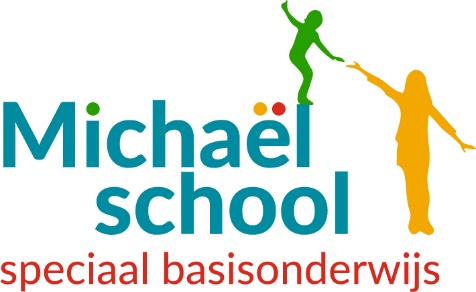 Formulier t.b.v. een aanvraag stageplaats Persoonlijke gegevens:Achternaam:			     Roepnaam:				     Adres:				     Postcode + woonplaats:		     E-mailadres:		 		     Telefoonnummer:			     Opleidingsgegevens:School:				     Richting + Leerjaar:		     Begeleider/Mentor:		     Telefoonnummer:			     Ik wil stage lopen in groep:	     Ik moet stage lopen in groep:	     Mijn stagedagen zijn:		     Stageperiode van:			              tot:      Mijn motivatie:			     Dit formulier, samen met je CV e-mailen aan m.teske@kpoa.nl